VSTUPNÍ ČÁSTNázev moduluŽelezobeton - kreslení železobetonových konstrukcíKód modulu36-m-3/AI31Typ vzděláváníOdborné vzděláváníTyp moduluodborný teoretickýVyužitelnost vzdělávacího moduluKategorie dosaženého vzděláníH (EQF úroveň 3)E (dvouleté, EQF úroveň 2)E (tříleté, EQF úroveň 3)Skupiny oborů36 - Stavebnictví, geodézie a kartografieKomplexní úlohaObory vzdělání - poznámky36-67-H/01 Zedník36-54-H/01 Kameník36-59-H/01 Podlahář36-67-H/02 Kamnář36-67-E/01 Zednické práce36-51-E/01 Dlaždičské práce36-59-E/01 Podlahářské práce36-67-E/02 Stavební práce36-44-L/51 Stavební provozDélka modulu (počet hodin)8Poznámka k délce moduluPlatnost modulu od30. 04. 2020Platnost modulu doVstupní předpokladyPředpokladem zdárného zvládnutí tohoto modulu jsou znalosti získané ve vzdělávacích modulech Technické zobrazování - pomůcky a technika rýsování a Technické zobrazování - názorné zobrazováníJÁDRO MODULUCharakteristika moduluŽáci získají vědomosti a dovednosti nezbytné ke čtení a kreslení výkresů železobetonových konstrukcí.Budou zobrazovat stavební konstrukce pomocí pravoúhlého promítání a zhotovovat náčrty.Proběhne ukázka výkresů, nácvik čtení z výkresů v souvislosti orientace v dokumentaci.Očekávané výsledky učeníŽák:čte technickou dokumentaci pozemních staveb a orientuje se v nípoužívá odbornou terminologiizobrazuje železobetonové konstrukce pomocí pravoúhlého promítání v souladu s ČSN 01 3481dodržuje pravidla zobrazování při kreslení výztuže železobetonových konstrukcíorientuje se v základním sortimentu výztuží do betonuvyhledává potřebné technické informace výrobců prefabrikovaných železobetonových dílců na internetuObsah vzdělávání (rozpis učiva)zásady kreslení výkresů železobetonových konstrukcízákladní typy čar pro zakreslování stavebních konstrukcíobecná pravidla výkresu tvaru podlažívýkresy výztuže konstrukčních prvků a stavebních dílců včetně specifikace výztuževýkresy sestavy dílců (výkres skladby)kreslení detailů, prostupů, dilatačních a pracovních spárUčební činnosti žáků a strategie výukyKreslení železobetonových konstrukcí je prezentováno postupem rýsování na tabuli, nebo promítáním elektronicky přes vizualizér výkresů. Žáci si je překreslují pod dohledem učitele do sešitu Popisy, postupy a teorii doplní diktováním textu do sešitu. Po té žáci samostatně rýsují zadanou betonovou konstrukci. Učivo tak procvičují a osvojují. Žáci dbají na stav a údržbu rýsovacích pomůcek.Zařazení do učebního plánu, ročníkDoporučení k zařazení do UP pro 2. ročníky oborů vzdělání skupiny 36VÝSTUPNÍ ČÁSTZpůsob ověřování dosažených výsledkůVýsledky žáků se kontrolují a hodnotí průběžně. Hodnoceny jsou výkresy, na kterých žáci samostatně pracují a to slovním rozborem a následnou známkou.U žáků jsou hodnoceny vědomosti i dovednosti prostřednictvím grafických prací, práce s výkresovou dokumentaci, technickými listy výrobců, ČSN.Na grafických pracích je hodnocena stránka obsahová i estetická.Kritéria hodnoceníHodnocení:Výborně: vzorná úprava samostatnost i správnost řešeníChvalitebně: pěkná úprava a drobné nedostatky řešeníDobrý: správnost řešení, ale nevzhledná úprava, s dopomocí, více chyb řešeníDostatečný: nepěkná úprava neúplné řešení, chyby, rýsování s dopomocíNedostatečný: nečitelné, nevzhledné, podstatné chybyDoporučená literaturaNOVOTNÝ, J. Cvičení z pozemního stavitelství. Sobotáles. Praha, 2007DOSEDĚL, A. Čítanka výkresů ve stavebnictví. Sobotáles. Praha, 2007ČSN EN ISO 3766 (013481 ČSN EN ISO 3766 Výkresy stavebních konstrukcí - Kreslení výztuže do betonuČSN EN ISO 3766 (013481) Aktuální vydání. Výkresy stavebních konstrukcí - Kreslení výztuže do betonuPoznámkyObsahové upřesněníOV RVP - Odborné vzdělávání ve vztahu k RVPMateriál vznikl v rámci projektu Modernizace odborného vzdělávání (MOV), který byl spolufinancován z Evropských strukturálních a investičních fondů a jehož realizaci zajišťoval Národní pedagogický institut České republiky. Autorem materiálu a všech jeho částí, není-li uvedeno jinak, je Jana Štuknerová. Creative Commons CC BY SA 4.0 – Uveďte původ – Zachovejte licenci 4.0 Mezinárodní.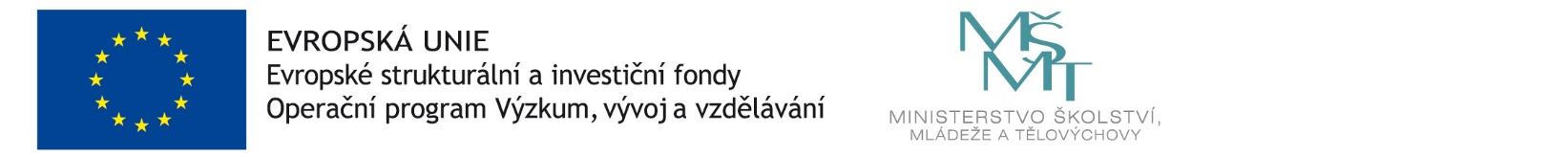 